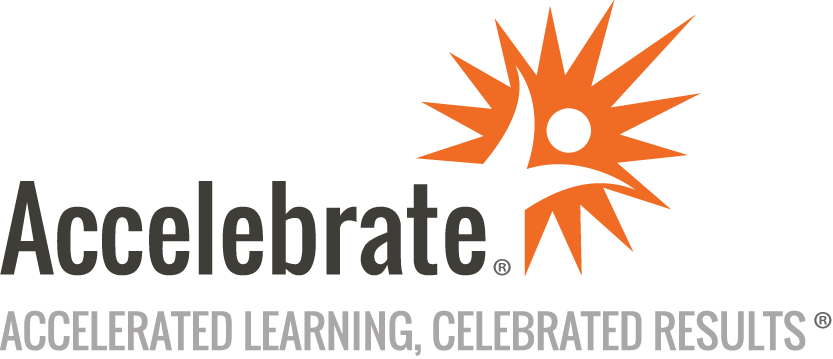 Microsoft Power Apps for Technical UsersCourse Number: PPL-102
Duration: 2 daysOverviewThis Power Apps training course teaches technical users how to build, use, and manage custom business Power Apps across various platforms and devices. Attendees learn how to rapidly build and share low-code custom business applications that connect Office 365, SharePoint, Teams, and other Microsoft and non-Microsoft applications.PrerequisitesAttendees must have some experience in scripting or programming. MaterialsAll Power Apps training students will receive comprehensive courseware.Software Needed on Each Student PCIn class, we can either use your tenant with Microsoft 365, SharePoint Online, Power Automate, and Power Apps, or provide use of Accelebrate’s tenant.ObjectivesDescribe the capabilities of Power AppsCreate Power Apps from existing data sourcesWork with basic and advanced formsCustomize Power AppsIntegrate Power Apps with other Office 365 components, including Teams and SharePoint OnlineAdminister and maintain Power AppsOutlineIntroduction to Microsoft Power Apps What is Microsoft Power Apps?SharePoint and Power AppsUsing Power Apps outside of the Office 365 environmentSoftware Licensing RequirementsPower Apps for Mobile DevicesPower Apps Desktop EditorDesigning Custom Forms Opening the Custom Form DesignerUsing the Custom Form ToolsForm Size and Layout OptionsScreensUnderstanding and working with Form TypesData CardsUsing Snap to ColumnsDataCardValue PropertiesAdding Images and IconsSave and Publishing your FormsAdvanced Custom Form Features Prepopulating Columns with User DataSetting Form VisibilityAp Logic and RulesSharePoint Custom Form OptionsThe Options Button and Global SettingsPower Apps Using SharePoint Data ConnectionsCreating a Custom Power App from SharePointCreating a Custom Power App from a Blank TemplateWorking with Screen Sizes and ResolutionsCustomized Theme and Branding OptionsScreens and TransitionsUsing and Configuring Search within a Power AppUsing Power App ControlsUsing Pen InputsSave and Publish your Power AppUsing Custom Power Apps Using Power Apps on Mobile DevicesUsing Power Apps on Desktop DevicesCreating SharePoint Navigation to Power AppsCreating Power Apps outside of SharePoint Create and run an app from a templateGenerate an app from MS Excel dataOther Power App Formulas Display ValuesChanging a value based on inputChanging a color based on user inputPower Apps Management Sharing your AppsAssigning App OwnersApp DetailsApp SettingsConclusion